臺北市政府新聞稿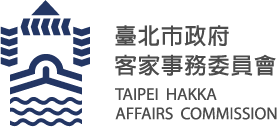 發佈機關：臺北市政府客家事務委員會發佈日期：110年10月23日主辦單位：臺北市政府客家事務委員會新聞聯絡人：臺北市客委會	業務聯絡人：臺北市客委會2021臺北客家義民嘉年華開跑 全臺15間義民廟匯集祈福經典與創新獻藝拚場  虛實整合打造義民祭新模式臺北義民嘉年華今天以莊嚴隆重的安座大典正式起跑，為期3天的活動，邀請全臺15尊義民爺及忠勇公匯集祈福，現場除了能一次向全臺義民爺祈福外，下午還有傳統儀典「三獻吉禮」與精彩的客家大戲「八仙過海」，藝文展演活動則由「客家新聲代」打頭陣；明早登場的則是「挑擔奉飯」及「主祭大典」，「主祭大典」的儀典匯聚全球五大洲客家社團代表與萬名鄉親線上線下同時參與，副總統賴清德、市長柯文哲、陳錦祥議長也擔任正獻官共襄盛舉。今天的安座大典由副市長蔡炳坤、副市長暨臺北市客家文化基金會董事長黃珊珊及臺北市客委會主委徐世勲等在陸軍保養廠擔任主祭官，為義民嘉年華揭開序幕，為全臺15尊義民爺、忠勇公以隆重儀典進行安座，下午接續依循古禮向義民爺行三獻吉禮，感謝義民爺的庇祐，同時為全人類祈福，希望COVID-19疫情能夠早日緩解。藝文展演則呈現經典與創新獻藝拚場，23日下午由國立戲曲學院演繹經典的客家大戲「八仙過海」，希望大家都能在眾仙各顯神通的祝福下，趨吉避凶喜事連連。而後由「客家新聲代」TPO踢霹歐爵士樂團四重奏、客家斜槓青年陳孟蕎、第32屆金曲獎最佳客語專輯春麵樂隊、臺灣客語獨立音樂創作歌手黃宇寒及馬來西亞音樂創作者阿蓮娜.沐塱Alean Murang等年輕陣容輪番接力，為今年的臺北客家義民嘉年華注入年輕的活力，節目中安排外籍藝人融合客家音樂的跨界精彩演出，以多元型態展演方式，用歌聲陪伴大家度過下午的美好時光。今年因應疫情影響，臺北市客委會首創「線上義民嘉年華專區」，活動轉型虛實整合，以「義民聯盟 英雄Online」作為活動主題，敬謝義民爺保衛家園的犧牲奉獻，同時號召民眾加入義民聯盟，共同傳承義民精神。線上專區以「年輕化」、「產生行動共鳴」的概念呈現，全程使用網路直播，線上參與民眾可在直播內參與互動遊戲，除了有機會獲得來自客莊市集的美食外，24日主祭大典集氣萬人上線再加抽一台IPhone13，要讓市民除了能不受防疫限制觀賞義民嘉年華精彩活動外還能拿好康，希望透過本次線上與實體的結合，打造出義民嘉年華新模式！臺北客家義民嘉年華視覺設計今年跨界邀請多次榮獲金曲獎及國外大獎的蕭青陽老師擔綱視覺統籌，取「義」字作為主要設計意象，將傳統元素與數位科技做結合，還特別製作限定紀念品，只要參與線上直播及實體活動，就有機會獲得限量超潮運動毛巾和口罩，還有客莊市集的特色產品等。歡迎市民朋友10月23日至10月25日於信義區陸軍保養廠參與「2021臺北客家義民嘉年華」，及線上官網http://hakka-yimin.taipei/體驗義民嘉年華經典活動;也歡迎至「臺北客家」FB粉絲專頁：https://www.facebook.com/taipei.hakka.family掌握最新活動動態。完成任務還可以蒐集HAK幣解鎖小豬圖鑑，期待能吸引年輕族群的關注，藉此宣揚客家的文化和魅力。附件一、<10/23-25活動總時程表>附件二、<全台15間義民爺及忠勇公列表>附件三、<藝文展演時程表>10/23(六) 13:30-18:00客家大戲-國立臺灣戲曲學院TPO踢霹歐爵士樂團四重奏客家斜槓青年陳孟蕎第32屆金曲獎最佳客語專輯春麵樂隊臺灣客語獨立音樂創作歌手黃宇寒馬來西亞音樂創作者阿蓮娜.沐塱Alean Murang10/24(日) 14:00-17:40傳統與潮流的交織-鐵四帝文化藝術團隊客家有嘻哈-王鍾惟新生代樂團-少女卡拉實力派創作新秀-蕭迦勒新生代Rapper –Yappy樂團界的達文西-神棍樂隊10/23(六)10/23(六)10/23(六)10：00-11：00宮廟迎神宮廟迎神11：00-12：00安座大典安座大典12：00-13：30開放參拜開放參拜13：30-15：30客家大戲三獻吉禮14:00-16:0015：30-17：30藝文展演開放參拜10/24(日)10/24(日)10/24(日)09：00-11：00挑擔奉飯挑擔奉飯11：00-12：00主祭大典主祭大典12：00-13：30開放參拜開放參拜14：00-17：00藝文展演開放參拜16：00-18：00普渡法會普渡法會10/25(一)10/25(一)09：00-10：00送神大典序次名稱1新竹縣新埔褒忠義民本廟義民爺2苗栗縣苗栗義民廟 義民爺3屏東縣西勢六堆忠義祠(亭) 忠勇公 4桃園市平鎮褒忠祠 義民爺5臺中市巧聖仙師祖廟 義民爺 6嘉義市嘉義褒忠義民廟 義民爺 7花蓮縣鳳林壽天宮 義民爺 8高雄市旗美褒忠義民廟 義民爺9苗栗縣頭份義民廟 義民爺10新竹縣關西金錦山義民廟 義民爺11新竹縣芎林廣福宮 義民爺12新竹縣竹東惠昌宮 義民爺13花蓮縣鳳林長橋褒忠亭 義民爺14新北市臺北褒忠義民廟 義民爺15新北市大臺北新店褒忠亭 義民爺